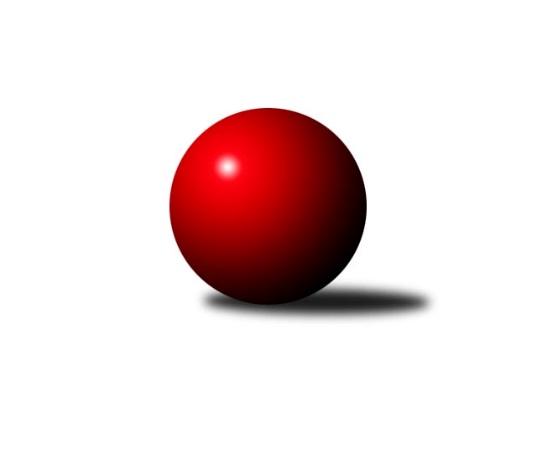 Č.2Ročník 2013/2014	21.9.2013Nejlepšího výkonu v tomto kole: 3309 dosáhlo družstvo: KK Zábřeh ˝B˝3. KLM C  2013/2014Výsledky 2. kolaSouhrnný přehled výsledků:TJ Spartak Přerov ˝B˝	- HKK Olomouc ˝B˝	5.5:2.5	3256:3188	13.0:11.0	21.9.TJ  Krnov ˝A˝	- KK Zábřeh ˝B˝	3:5	3253:3309	11.5:12.5	21.9.SKK Ostrava ˝A˝	- TJ Sokol Michálkovice ˝A˝	5:3	2930:2915	12.0:12.0	21.9.TJ Tatran Litovel ˝A˝	- TJ Sokol Bohumín ˝A˝	4:4	3160:3123	11.0:13.0	21.9.KK Šumperk˝A˝	- SK Camo Slavičín ˝A˝	7:1	2695:3080	14.5:9.5	21.9.TJ Unie Hlubina ˝A˝	- Sokol Přemyslovice˝A˝	5:3	3069:3011	13.0:11.0	21.9.Tabulka družstev:	1.	TJ Unie Hlubina ˝A˝	2	2	0	0	11.0 : 5.0 	26.0 : 22.0 	 3081	4	2.	KK Zábřeh ˝B˝	2	2	0	0	10.0 : 6.0 	23.5 : 24.5 	 3192	4	3.	TJ Sokol Bohumín ˝A˝	2	1	1	0	10.0 : 6.0 	27.5 : 20.5 	 3080	3	4.	Sokol Přemyslovice˝A˝	2	1	0	1	10.0 : 6.0 	27.5 : 20.5 	 3130	2	5.	KK Šumperk˝A˝	2	1	0	1	9.0 : 7.0 	27.5 : 20.5 	 2898	2	6.	TJ Spartak Přerov ˝B˝	2	1	0	1	8.5 : 7.5 	26.0 : 22.0 	 2920	2	7.	HKK Olomouc ˝B˝	2	1	0	1	8.5 : 7.5 	22.0 : 26.0 	 3184	2	8.	SKK Ostrava ˝A˝	2	1	0	1	7.0 : 9.0 	23.0 : 25.0 	 2981	2	9.	SK Camo Slavičín ˝A˝	2	1	0	1	7.0 : 9.0 	22.5 : 25.5 	 3109	2	10.	TJ Tatran Litovel ˝A˝	2	0	1	1	6.0 : 10.0 	22.0 : 26.0 	 3110	1	11.	TJ Sokol Michálkovice ˝A˝	2	0	0	2	5.0 : 11.0 	21.5 : 26.5 	 2913	0	12.	TJ  Krnov ˝A˝	2	0	0	2	4.0 : 12.0 	19.0 : 29.0 	 3143	0Podrobné výsledky kola:	 TJ Spartak Přerov ˝B˝	3256	5.5:2.5	3188	HKK Olomouc ˝B˝	David Janušík *1	125 	 126 	 143 	139	533 	 2:2 	 519 	 130	132 	 130	127	Alexandr Krajzinger	Jiří Divila st.	132 	 141 	 142 	127	542 	 2:2 	 554 	 147	133 	 148	126	Kamil Bartoš	Vojtěch Venclík	141 	 146 	 143 	127	557 	 2:2 	 557 	 126	137 	 153	141	Břetislav Sobota	Petr Vácha	120 	 138 	 133 	138	529 	 3:1 	 498 	 130	121 	 124	123	Marian Hošek	Milan Kanda	170 	 151 	 153 	124	598 	 3:1 	 560 	 145	134 	 152	129	Milan Sekanina	Jiří Divila ml.	130 	 109 	 116 	142	497 	 1:3 	 500 	 131	129 	 123	117	Matouš Krajzingerrozhodčí: střídání: *1 od 61. hodu Vladimír MánekNejlepší výkon utkání: 598 - Milan Kanda	 TJ  Krnov ˝A˝	3253	3:5	3309	KK Zábřeh ˝B˝	Bedřich Pluhař	147 	 146 	 144 	145	582 	 2.5:1.5 	 577 	 133	158 	 144	142	Michal Albrecht	Martin Koraba	124 	 133 	 136 	128	521 	 2:2 	 516 	 131	136 	 123	126	Tomáš Dražil	Vlastimil Kotrla	123 	 143 	 136 	131	533 	 2:2 	 543 	 148	134 	 123	138	Václav Švub	Martin Weiss	139 	 130 	 134 	114	517 	 0.5:3.5 	 567 	 139	137 	 145	146	Josef Karafiát	Marek Veselý	141 	 140 	 131 	142	554 	 2:2 	 563 	 150	127 	 151	135	Milan Šula	Jaromír Martiník	132 	 141 	 141 	132	546 	 2.5:1.5 	 543 	 132	154 	 131	126	Václav Ondruchrozhodčí: Nejlepší výkon utkání: 582 - Bedřich Pluhař	 SKK Ostrava ˝A˝	2930	5:3	2915	TJ Sokol Michálkovice ˝A˝	Pavel Gerlich	117 	 133 	 127 	133	510 	 1.5:2.5 	 531 	 135	132 	 127	137	Josef Linhart	Vladimír Korta	115 	 110 	 125 	116	466 	 1:3 	 494 	 135	121 	 130	108	Petr Řepecký	Jiří Trnka	128 	 128 	 112 	128	496 	 1:3 	 526 	 124	136 	 132	134	Tomáš Rechtoris	Miroslav Pytel	116 	 120 	 122 	110	468 	 3:1 	 445 	 136	105 	 103	101	Michal Zych *1	Radek Foltýn	123 	 136 	 114 	129	502 	 3:1 	 444 	 101	137 	 97	109	Josef Jurášek	Petr Holas	130 	 123 	 118 	117	488 	 2.5:1.5 	 475 	 110	123 	 116	126	Václav Hrejzekrozhodčí: střídání: *1 od 61. hodu Petr JurášekNejlepší výkon utkání: 531 - Josef Linhart	 TJ Tatran Litovel ˝A˝	3160	4:4	3123	TJ Sokol Bohumín ˝A˝	Petr Axman	130 	 123 	 124 	143	520 	 1:3 	 544 	 117	138 	 131	158	Fridrich Péli	David Čulík	132 	 137 	 135 	125	529 	 1:3 	 541 	 147	139 	 114	141	Petr Kuttler	Kamil Axman	143 	 138 	 145 	128	554 	 3.5:0.5 	 483 	 116	108 	 145	114	Aleš Kohutek *1	Jiří Fiala	146 	 130 	 126 	140	542 	 2:2 	 519 	 132	141 	 128	118	Jozef Kuzma	Miroslav Talášek	129 	 123 	 118 	131	501 	 1.5:2.5 	 509 	 136	121 	 121	131	Štefan Dendis	Luboš Blinka	148 	 123 	 122 	121	514 	 2:2 	 527 	 133	128 	 148	118	Vladimír Šipularozhodčí: střídání: *1 od 58. hodu Pavel NiesytNejlepší výkon utkání: 554 - Kamil Axman	 KK Šumperk˝A˝	2695	7:1	3080	SK Camo Slavičín ˝A˝	Miroslav Smrčka	140 	 141 	 142 	127	550 	 3:1 	 554 	 136	135 	 138	145	Jiří Zimek	Pavel Heinisch	148 	 126 	 129 	129	532 	 1.5:2.5 	 543 	 141	126 	 140	136	Pavel Sláma	Jaromír Rabenseifner	126 	 133 	 132 	148	539 	 4:0 	 445 	 112	113 	 96	124	Petr Trefil *1	Jaroslav Sedlář	138 	 135 	 125 	132	530 	 4:0 	 477 	 111	133 	 118	115	Petr Bařinka	Jaroslav Vymazal	132 	 139 	 140 	133	544 	 2:2 	 541 	 151	144 	 124	122	Libor Pekárek ml.rozhodčí: střídání: *1 od 91. hodu Jakub PekárekNejlepší výkon utkání: 554 - Jiří Zimek	 TJ Unie Hlubina ˝A˝	3069	5:3	3011	Sokol Přemyslovice˝A˝	Vladimír Konečný	140 	 129 	 135 	126	530 	 3:1 	 479 	 104	136 	 128	111	Zdeněk Peč	Jaroslav Klekner	122 	 109 	 118 	150	499 	 1.5:2.5 	 496 	 122	132 	 123	119	Radek Grulich	Michal Zatyko	150 	 138 	 120 	115	523 	 3:1 	 478 	 112	135 	 124	107	Jiří Zezulka st.	Michal Hejtmánek *1	112 	 118 	 112 	137	479 	 1:3 	 529 	 116	144 	 151	118	Vojtěch Jurníček	Petr Chodura	125 	 117 	 121 	144	507 	 2.5:1.5 	 488 	 112	117 	 126	133	Milan Zezulka	František Oliva	120 	 127 	 133 	151	531 	 2:2 	 541 	 158	129 	 126	128	Eduard Tomekrozhodčí: střídání: *1 od 61. hodu Petr BrablecNejlepší výkon utkání: 541 - Eduard TomekPořadí jednotlivců:	jméno hráče	družstvo	celkem	plné	dorážka	chyby	poměr kuž.	Maximum	1.	Kamil Axman 	TJ Tatran Litovel ˝A˝	562.00	362.0	200.0	4.0	2/2	(570)	2.	Michal Albrecht 	KK Zábřeh ˝B˝	561.00	368.5	192.5	3.0	2/2	(577)	3.	Milan Kanda 	TJ Spartak Přerov ˝B˝	559.50	367.0	192.5	2.5	2/2	(598)	4.	Jaroslav Vymazal 	KK Šumperk˝A˝	558.00	355.5	202.5	1.0	2/2	(572)	5.	Vlastimil Kotrla 	TJ  Krnov ˝A˝	552.50	375.0	177.5	4.0	2/2	(572)	6.	Bedřich Pluhař 	TJ  Krnov ˝A˝	550.50	367.0	183.5	2.0	2/2	(582)	7.	Vladimír Konečný 	TJ Unie Hlubina ˝A˝	548.50	377.5	171.0	1.5	1/1	(567)	8.	Kamil Bartoš 	HKK Olomouc ˝B˝	548.00	352.5	195.5	2.5	2/2	(554)	9.	Milan Sekanina 	HKK Olomouc ˝B˝	547.50	353.0	194.5	3.0	2/2	(560)	10.	Eduard Tomek 	Sokol Přemyslovice˝A˝	546.00	352.5	193.5	2.0	2/2	(551)	11.	Jaroslav Sedlář 	KK Šumperk˝A˝	543.00	358.0	185.0	5.5	2/2	(556)	12.	Miroslav Smrčka 	KK Šumperk˝A˝	542.50	370.0	172.5	6.0	2/2	(550)	13.	Marian Hošek 	HKK Olomouc ˝B˝	540.00	368.0	172.0	4.5	2/2	(582)	14.	Vojtěch Venclík 	TJ Spartak Přerov ˝B˝	538.00	358.0	180.0	4.5	2/2	(557)	15.	Josef Karafiát 	KK Zábřeh ˝B˝	536.50	372.0	164.5	4.5	2/2	(567)	16.	Jiří Zimek 	SK Camo Slavičín ˝A˝	536.50	378.5	158.0	8.5	2/2	(554)	17.	Michal Hejtmánek 	TJ Unie Hlubina ˝A˝	536.00	365.0	171.0	1.0	1/1	(536)	18.	Břetislav Sobota 	HKK Olomouc ˝B˝	533.50	351.5	182.0	4.0	2/2	(557)	19.	František Oliva 	TJ Unie Hlubina ˝A˝	531.50	352.0	179.5	5.0	1/1	(532)	20.	Petr Bařinka 	SK Camo Slavičín ˝A˝	526.50	357.0	169.5	6.5	2/2	(576)	21.	Libor Pekárek ml. 	SK Camo Slavičín ˝A˝	525.00	354.0	171.0	2.5	2/2	(541)	22.	Petr Kuttler 	TJ Sokol Bohumín ˝A˝	524.50	344.5	180.0	9.5	2/2	(541)	23.	Fridrich Péli 	TJ Sokol Bohumín ˝A˝	523.50	355.0	168.5	5.0	2/2	(544)	24.	Josef Linhart 	TJ Sokol Michálkovice ˝A˝	523.50	367.0	156.5	3.0	2/2	(531)	25.	Milan Zezulka 	Sokol Přemyslovice˝A˝	523.00	349.0	174.0	7.5	2/2	(558)	26.	Zdeněk Peč 	Sokol Přemyslovice˝A˝	522.00	361.0	161.0	10.5	2/2	(565)	27.	Matouš Krajzinger 	HKK Olomouc ˝B˝	521.00	362.0	159.0	5.0	2/2	(542)	28.	Petr Holas 	SKK Ostrava ˝A˝	519.50	351.0	168.5	4.5	1/1	(551)	29.	Václav Švub 	KK Zábřeh ˝B˝	518.00	349.0	169.0	5.5	2/2	(543)	30.	David Čulík 	TJ Tatran Litovel ˝A˝	517.50	344.5	173.0	3.5	2/2	(529)	31.	Jiří Zezulka st. 	Sokol Přemyslovice˝A˝	514.50	343.0	171.5	7.0	2/2	(551)	32.	Jiří Fiala 	TJ Tatran Litovel ˝A˝	513.00	344.0	169.0	7.0	2/2	(542)	33.	Pavel Sláma 	SK Camo Slavičín ˝A˝	512.50	342.5	170.0	4.5	2/2	(543)	34.	Radek Grulich 	Sokol Přemyslovice˝A˝	512.00	346.5	165.5	5.5	2/2	(528)	35.	Vojtěch Jurníček 	Sokol Přemyslovice˝A˝	512.00	349.0	163.0	8.5	2/2	(529)	36.	Pavel Gerlich 	SKK Ostrava ˝A˝	509.50	341.5	168.0	4.5	1/1	(510)	37.	Štefan Dendis 	TJ Sokol Bohumín ˝A˝	509.00	341.0	168.0	7.0	2/2	(509)	38.	Petr Chodura 	TJ Unie Hlubina ˝A˝	508.00	362.0	146.0	8.5	1/1	(509)	39.	Radek Foltýn 	SKK Ostrava ˝A˝	503.50	347.0	156.5	6.0	1/1	(505)	40.	Michal Zatyko 	TJ Unie Hlubina ˝A˝	503.50	358.5	145.0	9.0	1/1	(523)	41.	Jaroslav Klekner 	TJ Unie Hlubina ˝A˝	499.00	330.0	169.0	8.0	1/1	(499)	42.	Martin Koraba 	TJ  Krnov ˝A˝	498.00	333.5	164.5	5.5	2/2	(521)	43.	Tomáš Dražil 	KK Zábřeh ˝B˝	498.00	345.5	152.5	8.0	2/2	(516)	44.	Jozef Kuzma 	TJ Sokol Bohumín ˝A˝	498.00	354.0	144.0	6.5	2/2	(519)	45.	Petr Řepecký 	TJ Sokol Michálkovice ˝A˝	496.00	341.5	154.5	6.5	2/2	(498)	46.	Jiří Trnka 	SKK Ostrava ˝A˝	496.00	357.0	139.0	8.0	1/1	(496)	47.	Pavel Heinisch 	KK Šumperk˝A˝	490.50	356.0	134.5	13.0	2/2	(532)	48.	Vladimír Korta 	SKK Ostrava ˝A˝	486.00	342.0	144.0	6.5	1/1	(506)	49.	Miroslav Pytel 	SKK Ostrava ˝A˝	483.50	341.5	142.0	8.5	1/1	(499)	50.	Václav Hrejzek 	TJ Sokol Michálkovice ˝A˝	483.50	342.0	141.5	6.0	2/2	(492)	51.	Libor Tkáč 	SKK Ostrava ˝A˝	462.00	342.0	120.0	14.0	1/1	(462)	52.	Josef Jurášek 	TJ Sokol Michálkovice ˝A˝	454.50	323.5	131.0	12.0	2/2	(465)		Milan Šula 	KK Zábřeh ˝B˝	563.00	407.0	156.0	12.0	1/2	(563)		Pavel Niesyt 	TJ Sokol Bohumín ˝A˝	554.00	372.0	182.0	2.0	1/2	(554)		Marek Veselý 	TJ  Krnov ˝A˝	554.00	382.0	172.0	2.0	1/2	(554)		Karel Ivaniš 	SK Camo Slavičín ˝A˝	550.00	365.0	185.0	4.0	1/2	(550)		Jakub Mokoš 	TJ Tatran Litovel ˝A˝	549.00	361.0	188.0	3.0	1/2	(549)		Jaromír Martiník 	TJ  Krnov ˝A˝	546.00	353.0	193.0	2.0	1/2	(546)		Václav Ondruch 	KK Zábřeh ˝B˝	543.00	373.0	170.0	3.0	1/2	(543)		Jiří Divila st. 	TJ Spartak Přerov ˝B˝	542.00	344.0	198.0	6.0	1/2	(542)		Jaromír Rabenseifner 	KK Šumperk˝A˝	539.00	363.0	176.0	5.0	1/2	(539)		Petr Vaněk 	TJ  Krnov ˝A˝	535.00	355.0	180.0	4.0	1/2	(535)		Petr Vácha 	TJ Spartak Přerov ˝B˝	529.00	375.0	154.0	3.0	1/2	(529)		Vladimír Šipula 	TJ Sokol Bohumín ˝A˝	527.00	338.0	189.0	2.0	1/2	(527)		Tomáš Rechtoris 	TJ Sokol Michálkovice ˝A˝	526.00	363.0	163.0	9.0	1/2	(526)		Jiří Hradílek 	TJ Spartak Přerov ˝B˝	524.00	365.0	159.0	6.0	1/2	(524)		David Janušík 	TJ Spartak Přerov ˝B˝	522.00	376.0	146.0	7.0	1/2	(522)		Petr Axman 	TJ Tatran Litovel ˝A˝	520.00	350.0	170.0	7.0	1/2	(520)		Alexandr Krajzinger 	HKK Olomouc ˝B˝	519.00	360.0	159.0	8.0	1/2	(519)		Martin Weiss 	TJ  Krnov ˝A˝	517.00	367.0	150.0	9.0	1/2	(517)		Luboš Blinka 	TJ Tatran Litovel ˝A˝	514.00	356.0	158.0	6.0	1/2	(514)		Jan Körner 	KK Zábřeh ˝B˝	509.00	353.0	156.0	7.0	1/2	(509)		Jiří Čamek 	TJ Tatran Litovel ˝A˝	506.00	367.0	139.0	4.0	1/2	(506)		Jakub Pekárek 	SK Camo Slavičín ˝A˝	501.00	334.0	167.0	4.0	1/2	(501)		Miroslav Talášek 	TJ Tatran Litovel ˝A˝	501.00	348.0	153.0	6.0	1/2	(501)		Martin Mikulič 	KK Šumperk˝A˝	500.00	354.0	146.0	7.0	1/2	(500)		Vladimír Mánek 	TJ Spartak Přerov ˝B˝	497.00	333.0	164.0	6.0	1/2	(497)		Jiří Divila ml. 	TJ Spartak Přerov ˝B˝	497.00	343.0	154.0	9.0	1/2	(497)		Michal Zych 	TJ Sokol Michálkovice ˝A˝	490.00	344.0	146.0	7.0	1/2	(490)		Gustav Vojtek 	KK Šumperk˝A˝	488.00	347.0	141.0	11.0	1/2	(488)		Aleš Kohutek 	TJ Sokol Bohumín ˝A˝	486.00	321.0	165.0	2.0	1/2	(486)		Jaroslav Lakomý 	TJ  Krnov ˝A˝	473.00	335.0	138.0	11.0	1/2	(473)		Dušan Říha 	HKK Olomouc ˝B˝	468.00	328.0	140.0	9.0	1/2	(468)		Jiří Jedlička 	TJ  Krnov ˝A˝	458.00	320.0	138.0	16.0	1/2	(458)		Petr Jurášek 	TJ Sokol Michálkovice ˝A˝	449.00	303.0	146.0	12.0	1/2	(449)		František Baleka 	TJ Tatran Litovel ˝A˝	445.00	329.0	116.0	18.0	1/2	(445)Sportovně technické informace:Starty náhradníků:registrační číslo	jméno a příjmení 	datum startu 	družstvo	číslo startu
Hráči dopsaní na soupisku:registrační číslo	jméno a příjmení 	datum startu 	družstvo	Program dalšího kola:3. kolo28.9.2013	so	9:00	HKK Olomouc ˝B˝ - TJ  Krnov ˝A˝	28.9.2013	so	10:00	SK Camo Slavičín ˝A˝ - TJ Spartak Přerov ˝B˝	28.9.2013	so	10:00	TJ Sokol Bohumín ˝A˝ - KK Šumperk˝A˝	28.9.2013	so	14:00	TJ Sokol Michálkovice ˝A˝ - TJ Tatran Litovel ˝A˝	28.9.2013	so	14:30	Sokol Přemyslovice˝A˝ - SKK Ostrava ˝A˝	28.9.2013	so	15:30	KK Zábřeh ˝B˝ - TJ Unie Hlubina ˝A˝	Nejlepší šestka kola - absolutněNejlepší šestka kola - absolutněNejlepší šestka kola - absolutněNejlepší šestka kola - absolutněNejlepší šestka kola - dle průměru kuželenNejlepší šestka kola - dle průměru kuželenNejlepší šestka kola - dle průměru kuželenNejlepší šestka kola - dle průměru kuželenNejlepší šestka kola - dle průměru kuželenPočetJménoNázev týmuVýkonPočetJménoNázev týmuPrůměr (%)Výkon1xMilan KandaSp.Přerov B5981xMilan KandaSp.Přerov B111.955981xBedřich PluhařKrnov A5821xBedřich PluhařKrnov A109.495821xMichal AlbrechtZábřeh B5771xMichal AlbrechtZábřeh B108.555771xJosef KarafiátZábřeh B5671xEduard TomekPřemyslovice A107.465411xMilan ŠulaZábřeh B5631xJosef KarafiátZábřeh B106.665671xMilan SekaninaOlomouc B5602xKamil AxmanLitovel106.23554